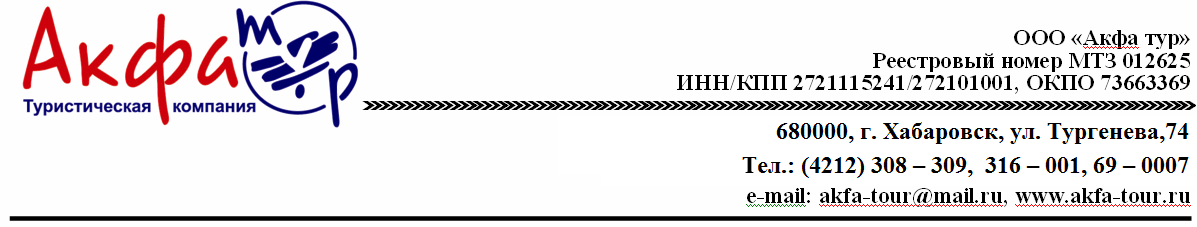 Групповой Тур “Весенние каникулы в Японии”. Март 20208 дней / 7 ночейХаконе – Йокогама – Токио 22.03.2019 -29.03.2019Авиаперелет: из Владивостока - от 22 000 руб/чел (с багажом). БЛОК МЕСТиз Хабаровска - от 21 500 руб/чел (без багажа), 28 500 руб/чел (с багажом). БЛОК МЕСТ!!!Внимание! Все дополнительные экскурсии заказываются до выезда!22.03 - ДОПОЛНИТЕЛЬНАЯ  ЭКСКУРСИЯ ВЕЧЕРНИЙ КРУИЗ «САМУРАЙСКИЙ КОРАБЛЬ С УЖИНОМ»   10 000 руб/чел. (при группе от 6 чел.)26.03 -ДОПОЛНИТЕЛЬНАЯ ЭКСКУРСИЯ В TOKYO DISNEY SEA / DISNEYLAND  9 500 руб/чел. (при группе от 6 чел.)27.03 -ДОПОЛНИТЕЛЬНАЯ ЭКСКУРСИЯ В ГОРОД КАМАКУРА 9 000 руб/чел. (при группе от 6 чел.)28.03 -ДОПОЛНИТЕЛЬНАЯ ЭКСКУРСИЯ НА ОСТРОВ ОДАЙБА  9 500 руб/чел. (при группе от 6 чел.)Отель для данного тура“Toyoko Inn Tokyo Shinagawa-eki Konan-guchi Tennozu isle” три звезды ***В стоимость группового тура в Японию "Весенние каникулы" включено:- проживание в отеле «Toyoko Inn Tokyo Shinagawa-eki Konan-guchi Tennozu Isle» в двухместных или одноместных номерах с завтраком;- День 1 – трансфер в отель с русскоговорящим гидом на скоростном поезде Narita Express;- День 8 – трансфер в аэропорт с русскоговорящим гидом на скоростном поезде Narita Express;- 3 экскурсионных дня с гидом на заказном автобусе;- 3 обеда во время экскурсий;- входные билеты по экскурсионной программе;- мед. страховка;- оформление визы. Дополнительно оплачивается:- авиаперелет Хабаровск–Токио-Хабаровск; Владивосток-Токио-Владивосток.                                                                - дополнительные услуги и экскурсии, не включенные в программу.Проживание в ДВ номере/с чел.Проживание в ОДН номере/с чел.Ребенок до 12-ти лет на доп. кроватиРебенок до 12-ти лет без доп. кровати72 900 руб.83 900 руб.67 900 руб.62 900 руб.ДЕНЬ 1Хабаровск//Владивосток / Новосибирск - Токио22.03Вылет из Хабаровска//Владивостока // Новосибирска в Токио. Прибытие в Токио, встреча с гидом. Переезд в отель на скоростном поезде Нарита Экспресс.Гид  13:00-18:00. **Возможна экскурсия за дополнительную плату. ДОПОЛНИТЕЛЬНАЯ  ЭКСКУРСИЯ ВЕЧЕРНИЙ КРУИЗ «САМУРАЙСКИЙ КОРАБЛЬ С УЖИНОМ»  Стоимость  10 000 руб/чел. (при группе от 6 чел.)Вы совершите незабываемый круиз на исторической копии прогулочной лодки феодалов эпохи Эдо.  Кроме того, Вы увидите  шоу, стилизованное под  театр  «кабуки». Красочное представление  подарит вам наилучшие впечатления о богатстве и уникальности японской культуры.Гид 18:00-22:00, общественный транспорт.ДЕНЬ 2Хаконе 23.03Экскурсия в Хаконе на заказном автобусе с гидом включает в себя круиз по озеру Аси и посещение: канатной дороги Хаконе, долины Овакудани, Музея современного искусства под открытым небом.*ВАЖНО!!! В случае, сейсмической активности долины Овакудани, экскурсионные объекты могут быть изменены: канатная дорога "Хаконе" на Канатную дорогу "Камагатоке", долина Овакудани на Посещение панорамной площадки. (Завтрак, обед). Гид, заказной автобус 08:30-18:30.ДЕНЬ 3Йокогама24.03Экскурсия в город Йокогама на заказном автобусе включает в себя любование сакурой в парке Санкейэн,а также посещение: корабля-музея Хикаву-Мару, порта будущего «Минато Мирай» (по желанию шоппинг, парк аттракционов), Башни Лендмарк Тауэр, кроме того, Вы совершите небольшую морскую прогулку по Токийскому заливу с потрясающими видами на город Йокогама.(Завтрак, обед). Гид, заказной автобус 09:00-19:00.ДЕНЬ 4Токио25.03Экскурсия по Токио на заказном автобусе включает в себя любование сакурой в парке Синдзюку Гёэн, а также посещение района небоскребов Синдзюку, обзорная площадка здания муниципалитета, храма Мейдзи Дзингу, прогулка по району Харадзюку.(Завтрак, обед). Гид, заказной автобус 09:00-19:00.ДЕНЬ 5 – ДЕНЬ 7Токио26.03-28.03Свободные дни. (Завтрак в отеле).**Возможны экскурсии за дополнительную плату. !!!Внимание! Все дополнительные экскурсии заказываются до выезда!26.03 - ДОПОЛНИТЕЛЬНАЯ ЭКСКУРСИЯ В TOKYO DISNEYLAND/DISNEYSEA.  Стоимость 9 500 руб/чел. (при группе от 6 чел.). Гид провожает до парка.Экскурсия  в парк развлечений на общественном транспорте в Диснеевском стиле Токио Дисней Си. Тематика парка посвящена исключительно водной стихии.Гид 08:00-10:00, общественный транспорт.27.03 – ДОПОЛНИТЕЛЬНАЯ ЭКСКУРСИЯ В КАМАКУРУ. Стоимость 9 000 руб/чел (при группе от 6 чел).кскурсия в город Камакура на общественном транспорте включает в себя посещение: статуи Дайбуцу - Великого Будды, "Бамбукового" храма Хококудзи, Храм Хаседера, а также сувенирной улицы.Гид, общественный транспорт 09:30-17:30 (Обед).28.03 - ДОПОЛНИТЕЛЬНАЯ ЭКСКУРСИЯ НА ОСТОРОВ ОДАЙБА. Стоимость 9 500 руб/чел (при группе от 6 чел)..Экскурсия на остров Одайба на общественном транспорте включает в себя посещение: Музея Будущего «Мираикан», выставочного центра "Toyota" - "Mega Web", Ретро Гаража, также Вы прокатитесь на Колесе обозрения.Гид, общественный транспорт 09:30-17:30 (Обед).ДЕНЬ 8Токио – Хабаровск // Владивосток / Новосибирск 29.03Выписка из Отеля. Встреча с гидом, трансфер в аэропорт на скоростном поезде Нарита Экспресс. Вылет в Хабаровск//Владивосток / Новосибирск(Завтрак) Гид 09:00-15:00.